Worksheet: Gas and MIG Welding - Safety and Procedures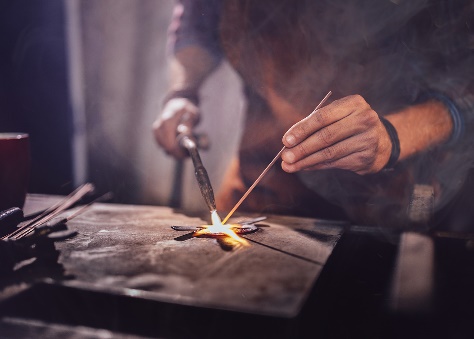 Name: ______________________Date: ______________________Class: ______________________Instructions: Answer the following questions and complete the activities related to Oxy Acetylene gas and MIG welding. ( You should download this from Haiku andsave your own copy.)Part 1: Safety MeasuresList three important safety measures that should be followed when Oxy Acetylene welding.a. __________________________________________________________b. __________________________________________________________c. __________________________________________________________Name the 3 types of flames shown below and provide the reason for their use in welding: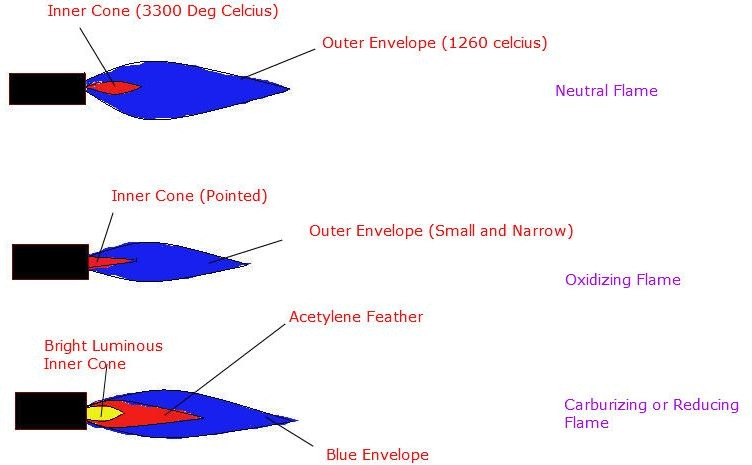 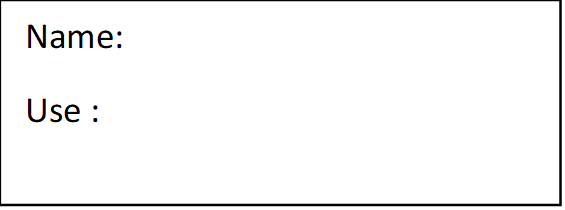 Name the three main Oxy welding practices used in our workshop:……………………………………………………………….……………………………………………………………….………………………………………………………………..List three important safety measures that should be followed when MIG and Arc welding.a. __________________________________________________________b. __________________________________________________________c. __________________________________________________________Explain why it's essential to wear protective gear when welding.What is the purpose of a welding helmet or face shield?Why is it important to have good ventilation in the welding area?List three common gases used in welding and briefly explain their purposes.a. __________________________________________________________b. __________________________________________________________c. __________________________________________________________Part 2: Start-Up and Shutdown Procedures (Note SOPS contain this information)Describe the steps involved in starting up a gas welding torch.Explain the procedure for shutting down a gas welding torch safely.List the steps for starting up a MIG welding machine.Outline the steps for properly shutting down a MIG welding machine.Part 3: ActivitySafety Poster Design: Design a safety poster that illustrates at least five important safety rules and practices when using a welding machine. Be creative and include images and captions to make it easy to understand.(You can use a separate sheet of paper for your poster.)Part 4: ReflectionWhy is it crucial to follow safety procedures and protocols when working with welding equipment?Explain the importance of proper start-up and shutdown procedures in welding.